Logopedická písnička 6.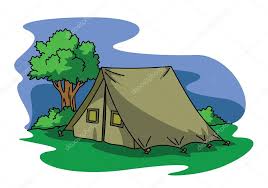 DanNemá Dan, nemá stan, spinká v jetelíčku pod nebem, pod dubem, líp než v pokojíčku.(Procvičujeme hlásky D, T, N, na melodii „Skákal pes“)